Members Survey 2021Tell us what you think about Disability Equality Scotland. 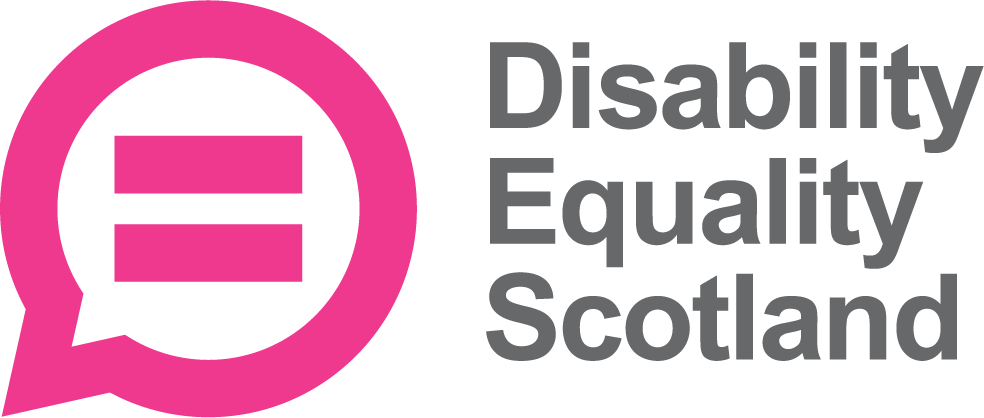 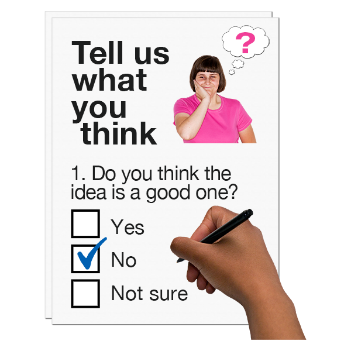 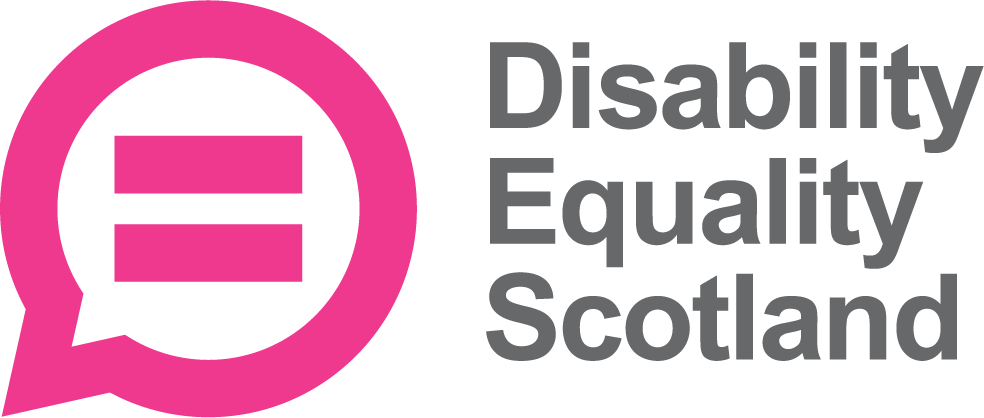 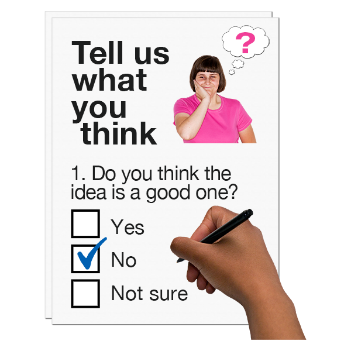 Easy Read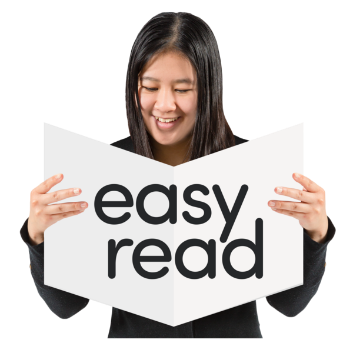 Copyright images © Photosymbols.  Prepared by Disability Equality Scotland	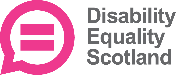 Copyright images © Photosymbols.  Prepared by Disability Equality Scotland	Every year Disability Equality Scotland asks its members questions.Your answers help us make our organisation better.
 Every year Disability Equality Scotland asks its members questions.Your answers help us make our organisation better.
 Every year Disability Equality Scotland asks its members questions.Your answers help us make our organisation better.
 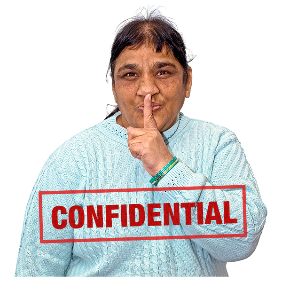 All your responses will be confidential – no-one will know what you have said.We keep your information safe. All your responses will be confidential – no-one will know what you have said.We keep your information safe. All your responses will be confidential – no-one will know what you have said.We keep your information safe. 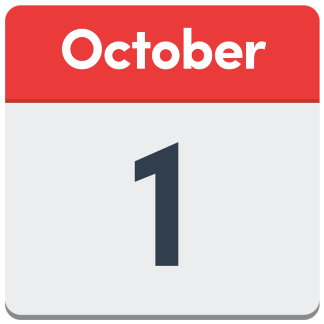 Please send in your answers by 1 October 2021.Please send in your answers by 1 October 2021.Please send in your answers by 1 October 2021.Click the box of the answer you agree with and a tick will appear.   If you change your mind you can click on it again to untick it.  Type your answer if there is a dotted line.  If you are answering on a paper copy, tick the box of the answer you agree with, or write your answer on the dotted line.Click the box of the answer you agree with and a tick will appear.   If you change your mind you can click on it again to untick it.  Type your answer if there is a dotted line.  If you are answering on a paper copy, tick the box of the answer you agree with, or write your answer on the dotted line.Click the box of the answer you agree with and a tick will appear.   If you change your mind you can click on it again to untick it.  Type your answer if there is a dotted line.  If you are answering on a paper copy, tick the box of the answer you agree with, or write your answer on the dotted line.Click the box of the answer you agree with and a tick will appear.   If you change your mind you can click on it again to untick it.  Type your answer if there is a dotted line.  If you are answering on a paper copy, tick the box of the answer you agree with, or write your answer on the dotted line.Telling Disability Equality Scotland what you think.Telling Disability Equality Scotland what you think.Telling Disability Equality Scotland what you think.Telling Disability Equality Scotland what you think.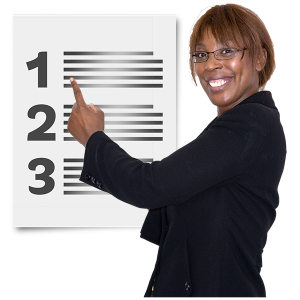 Do you feel you have the chance to share your thoughts with us about the things that are important to you? Do you feel you have the chance to share your thoughts with us about the things that are important to you? Do you feel you have the chance to share your thoughts with us about the things that are important to you? 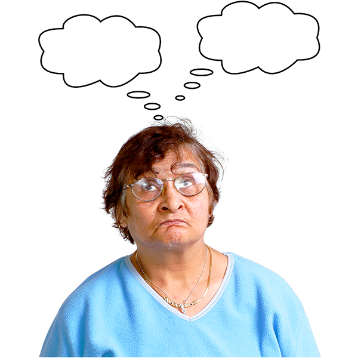 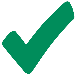 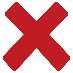 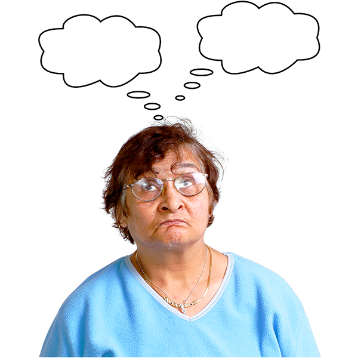 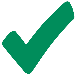 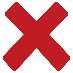 I’m not sure I’m not sure YesYesNoNo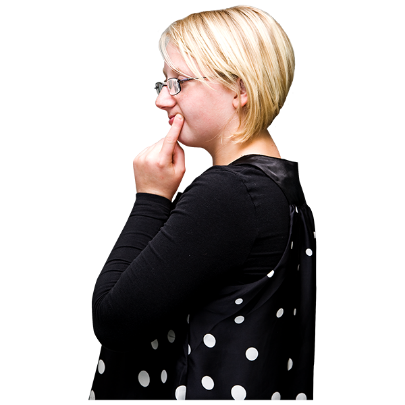 Do you feel you have the chance to join discussions about the things that are important to you? Do you feel you have the chance to join discussions about the things that are important to you? Do you feel you have the chance to join discussions about the things that are important to you? I’m not sureI’m not sureYesYesNoNo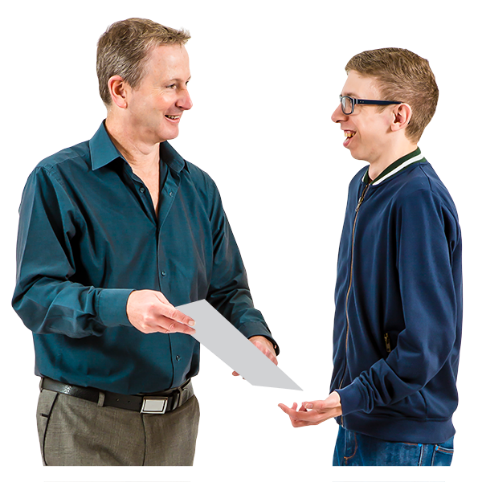 Do you get our information in a way that meets your needs?Do you get our information in a way that meets your needs?Do you get our information in a way that meets your needs?YesYesNoNoNot sureNot sure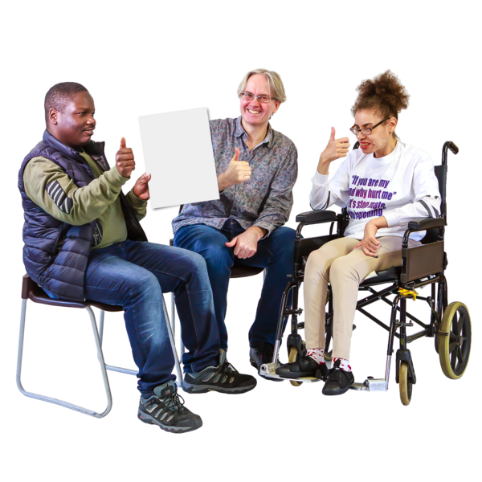 Do you feel you know more about disabled people’s experiences, because of our news and projects?Do you feel you know more about disabled people’s experiences, because of our news and projects?Do you feel you know more about disabled people’s experiences, because of our news and projects?YesYesNoNoNot sureNot sure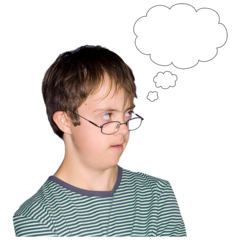 5. Please tell us anything else about how you join in with Disability Equality Scotland.………………………………………………………………………………………....5. Please tell us anything else about how you join in with Disability Equality Scotland.………………………………………………………………………………………....5. Please tell us anything else about how you join in with Disability Equality Scotland.………………………………………………………………………………………....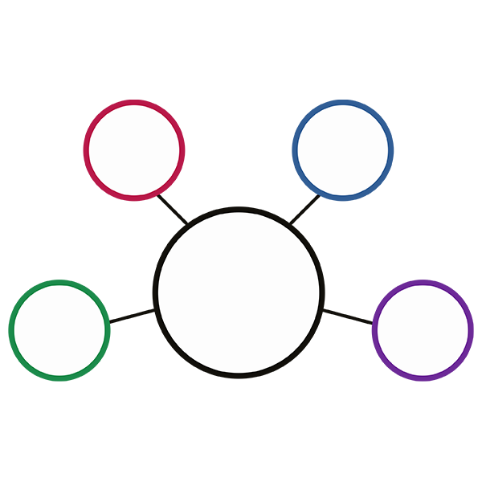 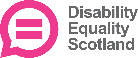 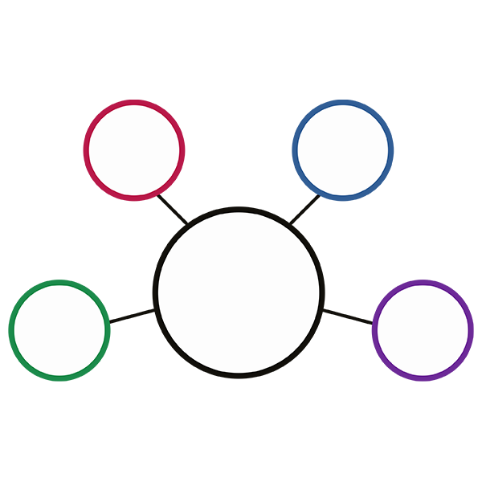 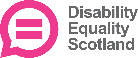 6. Disability Equality Scotland works on different projects.  Tell us which ones you have heard of? 6. Disability Equality Scotland works on different projects.  Tell us which ones you have heard of? 6. Disability Equality Scotland works on different projects.  Tell us which ones you have heard of? Access Panel NetworkThis is at www.accesspanel.scotAccess Panel NetworkThis is at www.accesspanel.scotAccess Panel NetworkThis is at www.accesspanel.scot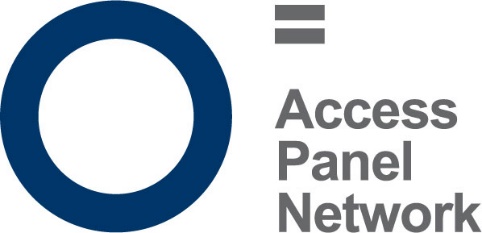 YesNoNot sureAccessible Travel HubThis is at www.accessibletravel.scotAccessible Travel HubThis is at www.accessibletravel.scot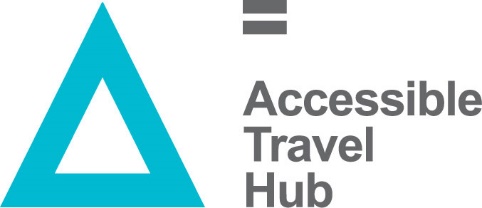 YesNoNot sureDisability Equality Scotland newsletterDisability Equality Scotland newsletter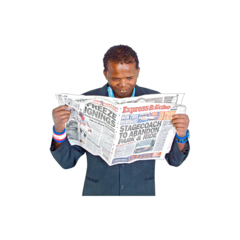 YesNoNot sureDisability Safety HubThis is at www.disabilitysafety.scotDisability Safety HubThis is at www.disabilitysafety.scot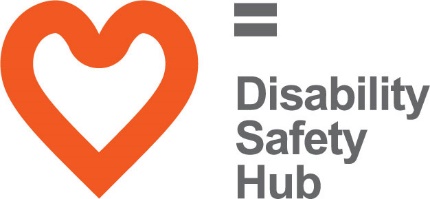 YesNoNot sureEasy read serviceThis is at www.easyread.scotEasy read serviceThis is at www.easyread.scot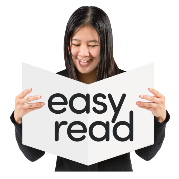 YesNoNot sureFace Covering ExemptionsThis is at www.exempt.scotFace Covering ExemptionsThis is at www.exempt.scot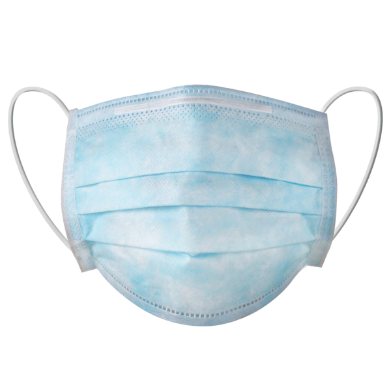 YesNoNot sureInclusive Communication HubThis is at www.inclusivecommunication.scotInclusive Communication HubThis is at www.inclusivecommunication.scot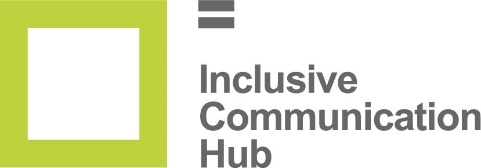 YesNoNot sureInclusive Design HubThis is at www.inclusivedesign.scotInclusive Design HubThis is at www.inclusivedesign.scot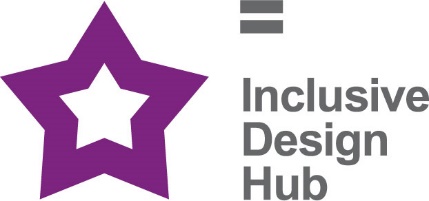 YesNoNot sureHate Crime CharterHate Crime Charter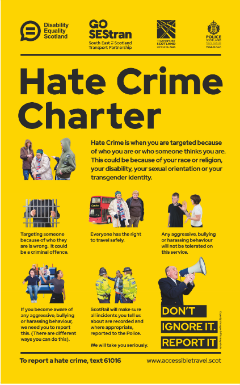 YesNoNot sureOpen Door MagazineOpen Door Magazine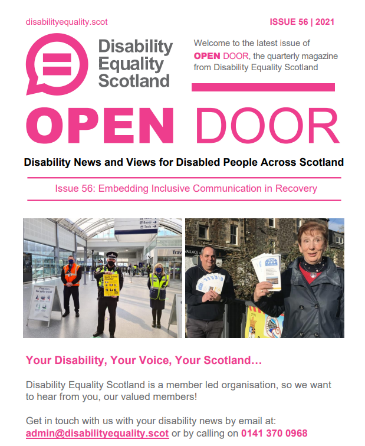 YesNoNot sureSocial media – places like Facebook and TwitterSocial media – places like Facebook and TwitterSocial media – places like Facebook and Twitter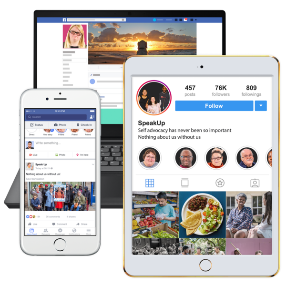 YesYesNoNoNot sureNot sureWebinarsWebinarsWebinars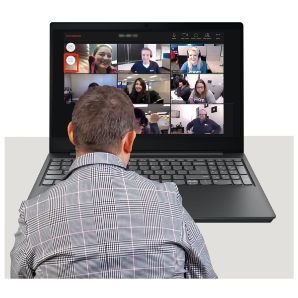 YesYesNoNoNot sureNot sureWeekly poll questionsWeekly poll questionsWeekly poll questions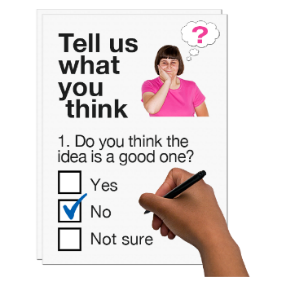 YesYesNoNoNot sureNot sure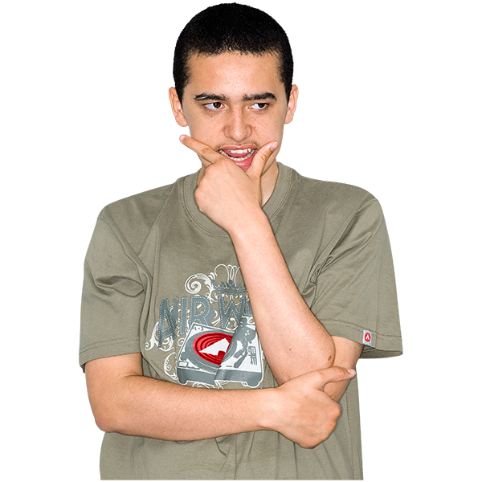 7. Please tell us anything else you feel about:our projectsour serviceshow we communicateWrite or type on the lines below.7. Please tell us anything else you feel about:our projectsour serviceshow we communicateWrite or type on the lines below.7. Please tell us anything else you feel about:our projectsour serviceshow we communicateWrite or type on the lines below.…………………………………………….…………………………………………….…………………………………………….…………………………………………….…………………………………………….…………………………………………….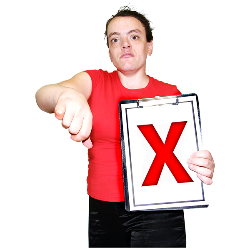 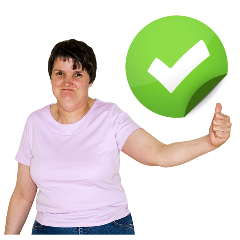 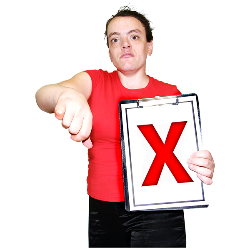 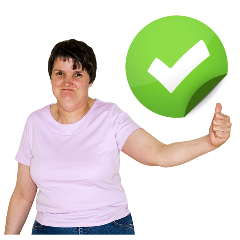 8. How happy are you with the different ways you can join in with Disability Equality Scotland? You can do any of these:cross out or take out the answers you don’t wantdraw a loop around the answer you wanthighlight the answer you do want8. How happy are you with the different ways you can join in with Disability Equality Scotland? You can do any of these:cross out or take out the answers you don’t wantdraw a loop around the answer you wanthighlight the answer you do want8. How happy are you with the different ways you can join in with Disability Equality Scotland? You can do any of these:cross out or take out the answers you don’t wantdraw a loop around the answer you wanthighlight the answer you do want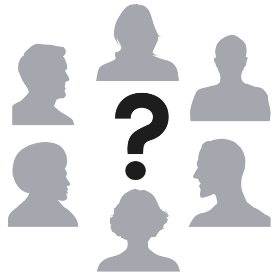 Contact with our staff teamContact with our staff teamContact with our staff teamHappy / Not sure / Not happy / Don’t knowHappy / Not sure / Not happy / Don’t knowHappy / Not sure / Not happy / Don’t know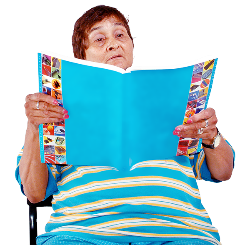 What is in our monthly newsletterWhat is in our monthly newsletterWhat is in our monthly newsletterHappy / Not sure / Not happy / Don’t knowHappy / Not sure / Not happy / Don’t knowHappy / Not sure / Not happy / Don’t knowWhat is in Open Door magazineWhat is in Open Door magazineWhat is in Open Door magazineHappy / Not sure / Not happy / Don’t knowHappy / Not sure / Not happy / Don’t knowHappy / Not sure / Not happy / Don’t knowTopics for our webinarsTopics for our webinarsTopics for our webinarsHappy / Not sure / Not happy / Don’t knowHappy / Not sure / Not happy / Don’t knowHappy / Not sure / Not happy / Don’t knowWeekly Poll topicsWeekly Poll topicsWeekly Poll topicsHappy / Not sure / Not happy / Don’t knowHappy / Not sure / Not happy / Don’t knowHappy / Not sure / Not happy / Don’t knowSocial media contentSocial media contentSocial media contentHappy / Not sure / Not happy / Don’t knowHappy / Not sure / Not happy / Don’t knowHappy / Not sure / Not happy / Don’t know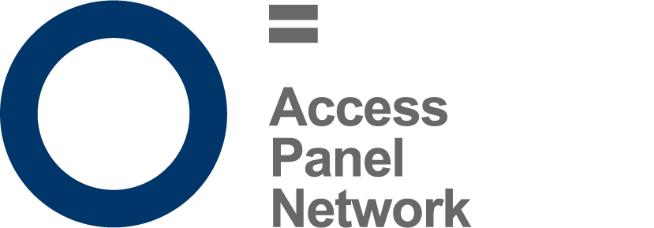 Keeping in touch with our Local Access PanelsKeeping in touch with our Local Access PanelsKeeping in touch with our Local Access PanelsHappy / Not sure / Not happy / Don’t knowHappy / Not sure / Not happy / Don’t knowHappy / Not sure / Not happy / Don’t know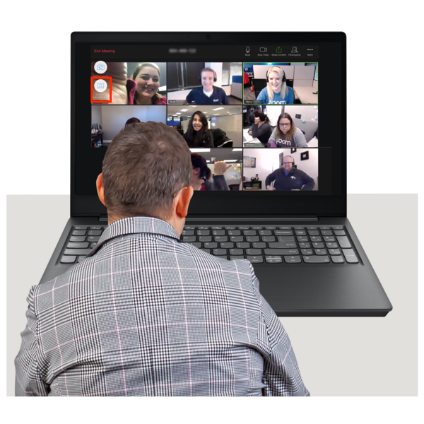 9. During COVID-19 we did lots of things online instead of in person.In the future, how would you like to join in? Tick 1 box.9. During COVID-19 we did lots of things online instead of in person.In the future, how would you like to join in? Tick 1 box.9. During COVID-19 we did lots of things online instead of in person.In the future, how would you like to join in? Tick 1 box.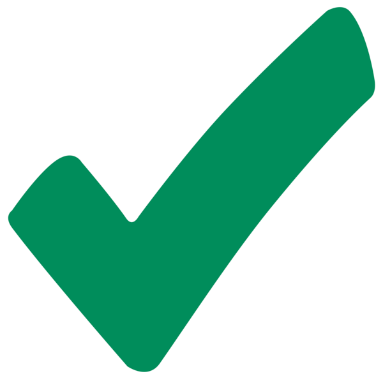 I want to join in with Disability Equality Scotland events online.I want to join in with Disability Equality Scotland events online.I want to come to face-to-face Disability Equality Scotland events.I want to come to face-to-face Disability Equality Scotland events.I want to join in with both these kinds of events.I want to join in with both these kinds of events.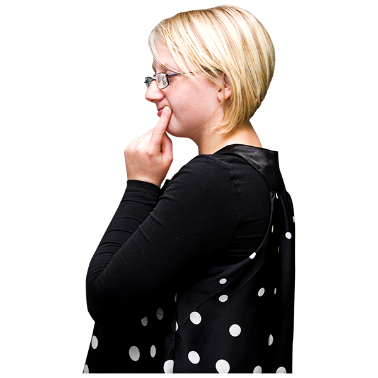 10. Please tell us any thoughts you have about joining in with Disability Equality Scotland events.10. Please tell us any thoughts you have about joining in with Disability Equality Scotland events.10. Please tell us any thoughts you have about joining in with Disability Equality Scotland events.……………………………………….……………………………………….……………………………………….……………………………………….……………………………………….……………………………………….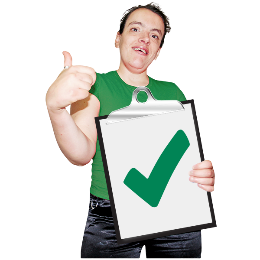 11. I think being a member with Disability Equality Scotland is a good thing.11. I think being a member with Disability Equality Scotland is a good thing.11. I think being a member with Disability Equality Scotland is a good thing.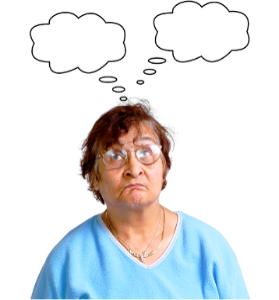 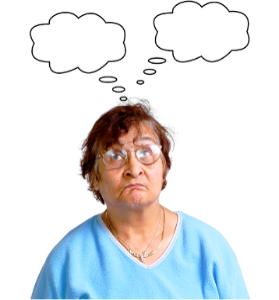 Yes Not sureNo 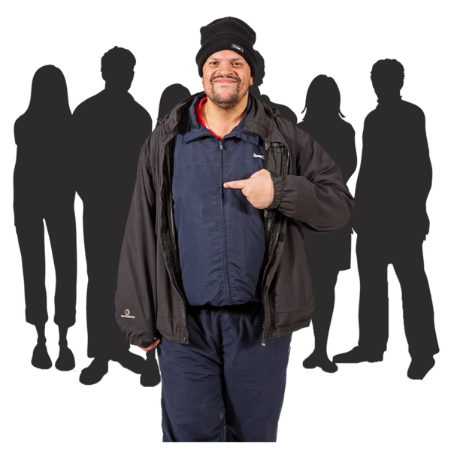 12. How could Disability Equality Scotland do more for members? Please write below.…………………………………………….…………………………………………….12. How could Disability Equality Scotland do more for members? Please write below.…………………………………………….…………………………………………….12. How could Disability Equality Scotland do more for members? Please write below.…………………………………………….…………………………………………….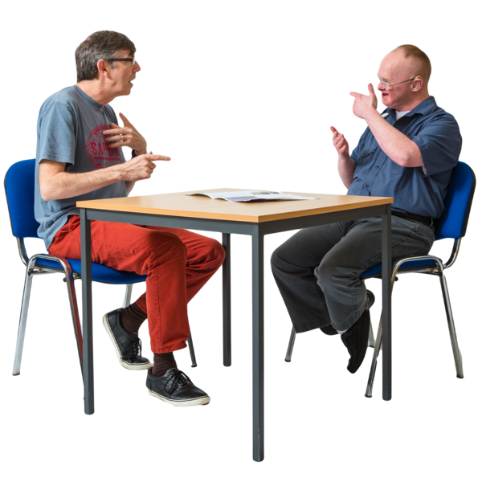 13. Would you tell someone else that joining us as a member is a good idea?13. Would you tell someone else that joining us as a member is a good idea?13. Would you tell someone else that joining us as a member is a good idea?Yes Not sureNo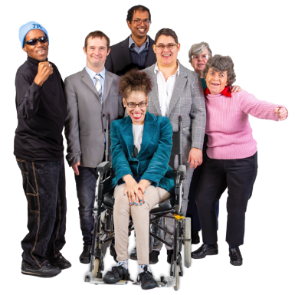 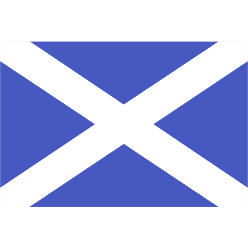 14. Do you think Disability Equality Scotland talks for disabled people in Scotland?14. Do you think Disability Equality Scotland talks for disabled people in Scotland?14. Do you think Disability Equality Scotland talks for disabled people in Scotland?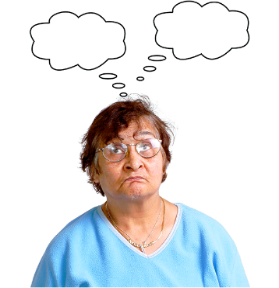 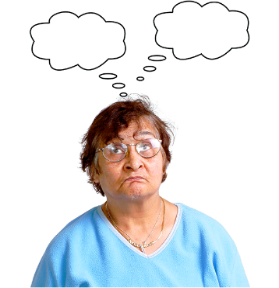 Yes Not sureNo 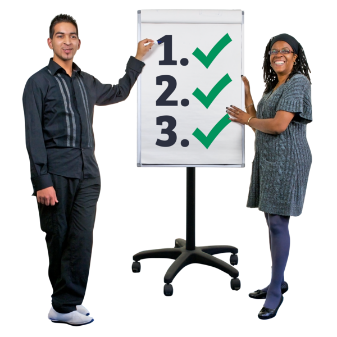 15. What should we be working on? Please put a tick next to the things below that you think we should be working on. You can choose as many as you like.15. What should we be working on? Please put a tick next to the things below that you think we should be working on. You can choose as many as you like.15. What should we be working on? Please put a tick next to the things below that you think we should be working on. You can choose as many as you like.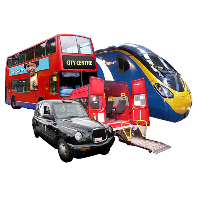 Accessible TransportInclusive Communication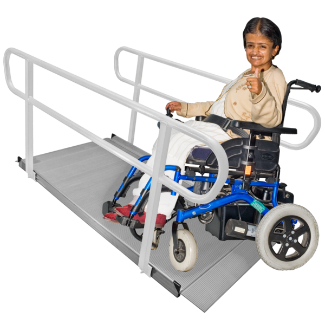 Inclusive Design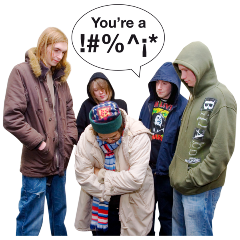 Disability Hate Crime and Community Safety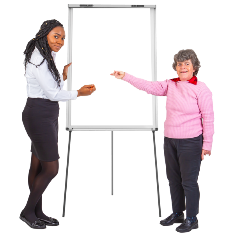 Equality Access and Inclusion training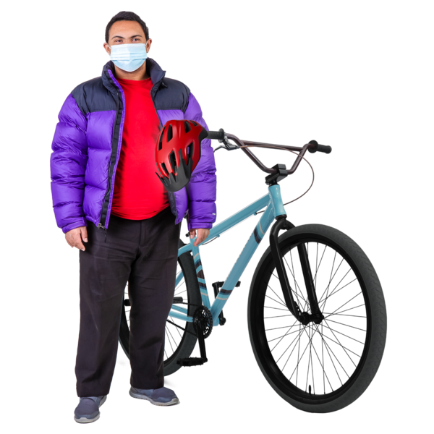 COVID-19 recovery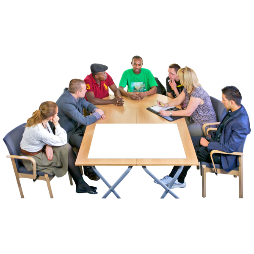 Access Panel Network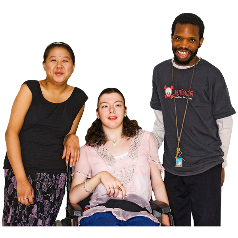 Young disabled people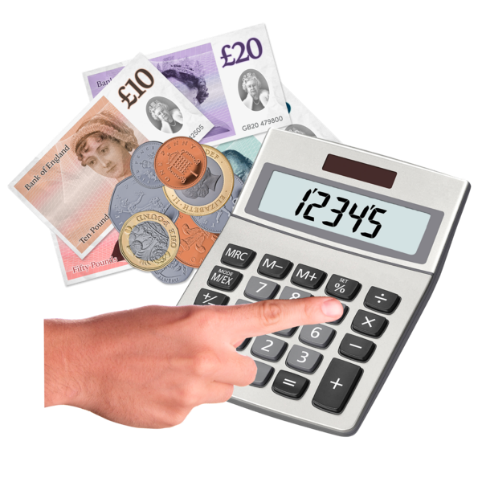 Social security, benefits and grants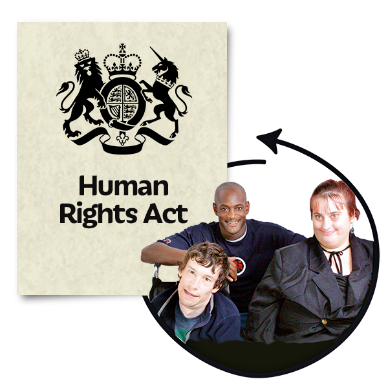 Human Rights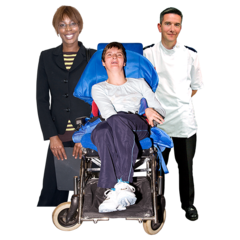 Health and Social Care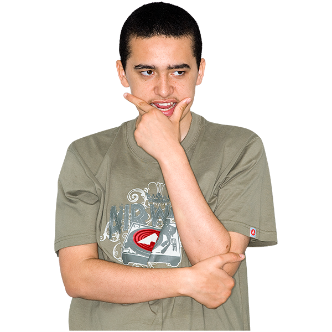 Other (write or type here)Other (write or type here)Other (write or type here)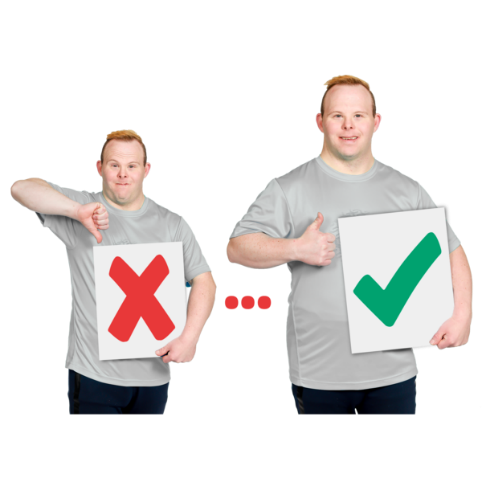 We need information about our members. This information helps us know what we need to do as an organisation.

We need information about our members. This information helps us know what we need to do as an organisation.

We need information about our members. This information helps us know what we need to do as an organisation.

Please tell us about yourself below, but do not tell us your name. This survey is anonymous, and we will won’t share your answers.Please tell us about yourself below, but do not tell us your name. This survey is anonymous, and we will won’t share your answers.Please tell us about yourself below, but do not tell us your name. This survey is anonymous, and we will won’t share your answers.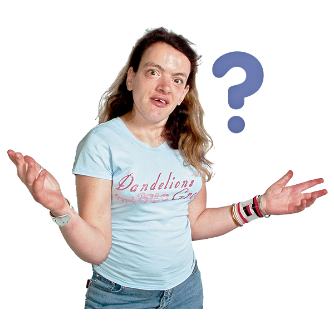 16. Tell us why you joined Disability Equality Scotland?…………………………………………..…………………………………………..16. Tell us why you joined Disability Equality Scotland?…………………………………………..…………………………………………..16. Tell us why you joined Disability Equality Scotland?…………………………………………..…………………………………………..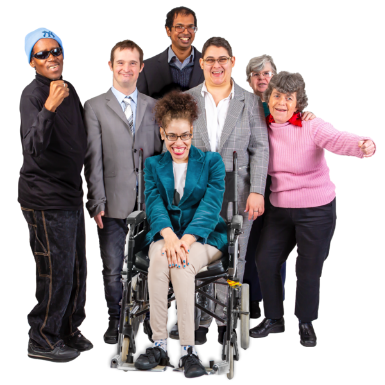 17. Do you have any of the following conditions? Please tick any that:have lasted for a year or morewill probably last a year or more17. Do you have any of the following conditions? Please tick any that:have lasted for a year or morewill probably last a year or more17. Do you have any of the following conditions? Please tick any that:have lasted for a year or morewill probably last a year or moreDeaf, deafness, hard of hearing or deafblindness  Deaf, deafness, hard of hearing or deafblindness  Blindness or other vision impairmentBlindness or other vision impairmentA physical disability A physical disability A learning disabilityA learning disabilityA mental health conditionA mental health conditionA long-term illnessA long-term illnessI don’t want to sayI don’t want to sayOther – please type or writeOther – please type or writeOther – please type or write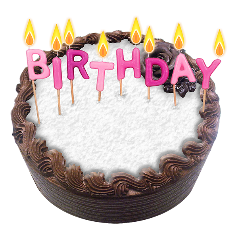 18. Please tell us what age you are.  Type or write it here:……………………………………18. Please tell us what age you are.  Type or write it here:……………………………………18. Please tell us what age you are.  Type or write it here:……………………………………19. Please tell us about your gender.19. Please tell us about your gender.19. Please tell us about your gender.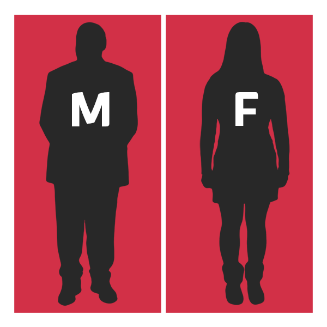 I am femaleI am maleI am non-binaryI describe myself in another way.I don’t want to answer.20. Which 1 of these answers is true for you?20. Which 1 of these answers is true for you?20. Which 1 of these answers is true for you?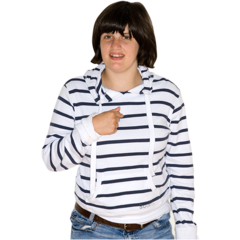 I am a Young Member - age 12 to age 17.I am a member of Disability Equality Scotland myself. My organisation is a member with Disability Equality Scotland. I am part of an Access Panel. 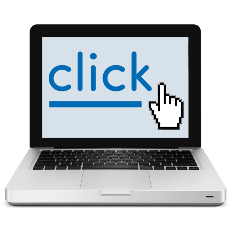 When you became a member you agreed to support our aims and give us information to help us meet your needs.  We hope you still want to support us.  You can view our aims on our website: www.disabilityequality.scot/about-usWhen you became a member you agreed to support our aims and give us information to help us meet your needs.  We hope you still want to support us.  You can view our aims on our website: www.disabilityequality.scot/about-usWhen you became a member you agreed to support our aims and give us information to help us meet your needs.  We hope you still want to support us.  You can view our aims on our website: www.disabilityequality.scot/about-us21. Which 1 of these answers is true for you?21. Which 1 of these answers is true for you?21. Which 1 of these answers is true for you?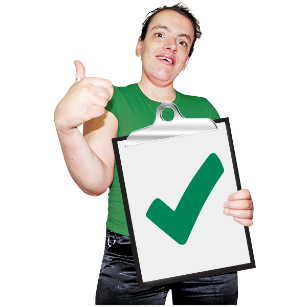 I support the aims of Disability Equality Scotland and will continue my support.I support the aims of Disability Equality Scotland and will continue my support.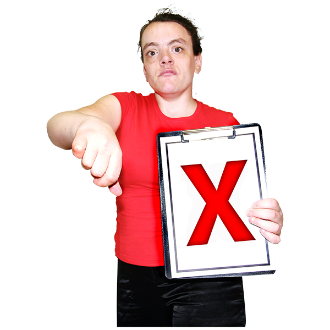 I do not support the aims of Disability Equality Scotland and don’t want to be a member anymore.I do not support the aims of Disability Equality Scotland and don’t want to be a member anymore.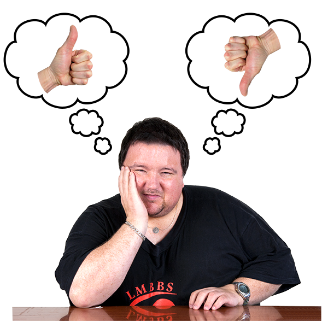 18. Do you have anything else you want to say about the work of Disability Equality Scotland?Please type or write below.18. Do you have anything else you want to say about the work of Disability Equality Scotland?Please type or write below.18. Do you have anything else you want to say about the work of Disability Equality Scotland?Please type or write below.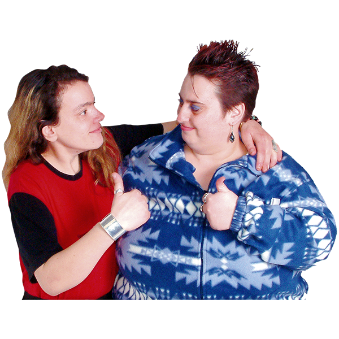 Thank you for taking the time to answer our questions.Your answers are important to us.It will help us know how to support our members and your Access Panel.Thank you for taking the time to answer our questions.Your answers are important to us.It will help us know how to support our members and your Access Panel.Thank you for taking the time to answer our questions.Your answers are important to us.It will help us know how to support our members and your Access Panel.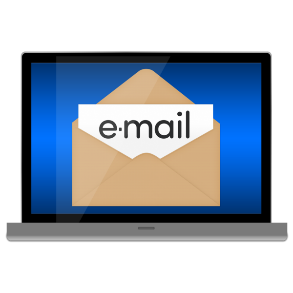 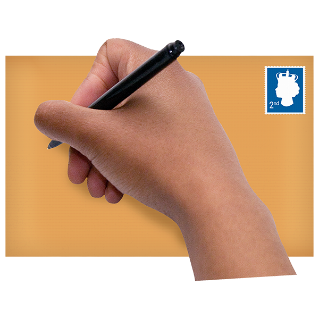 Please return your answers by saving these pages and emailing them to: alistair@disabilityequality.scot Or you can post them to:Alistair BruceAccess and Engagement Administrator Disability Equality Scotland
Suite 204BThe Pentagon Centre36 Washington StreetGlasgowG3 8AZPlease return your answers by saving these pages and emailing them to: alistair@disabilityequality.scot Or you can post them to:Alistair BruceAccess and Engagement Administrator Disability Equality Scotland
Suite 204BThe Pentagon Centre36 Washington StreetGlasgowG3 8AZPlease return your answers by saving these pages and emailing them to: alistair@disabilityequality.scot Or you can post them to:Alistair BruceAccess and Engagement Administrator Disability Equality Scotland
Suite 204BThe Pentagon Centre36 Washington StreetGlasgowG3 8AZThis is the end of the survey.This is the end of the survey.This is the end of the survey.This is the end of the survey.